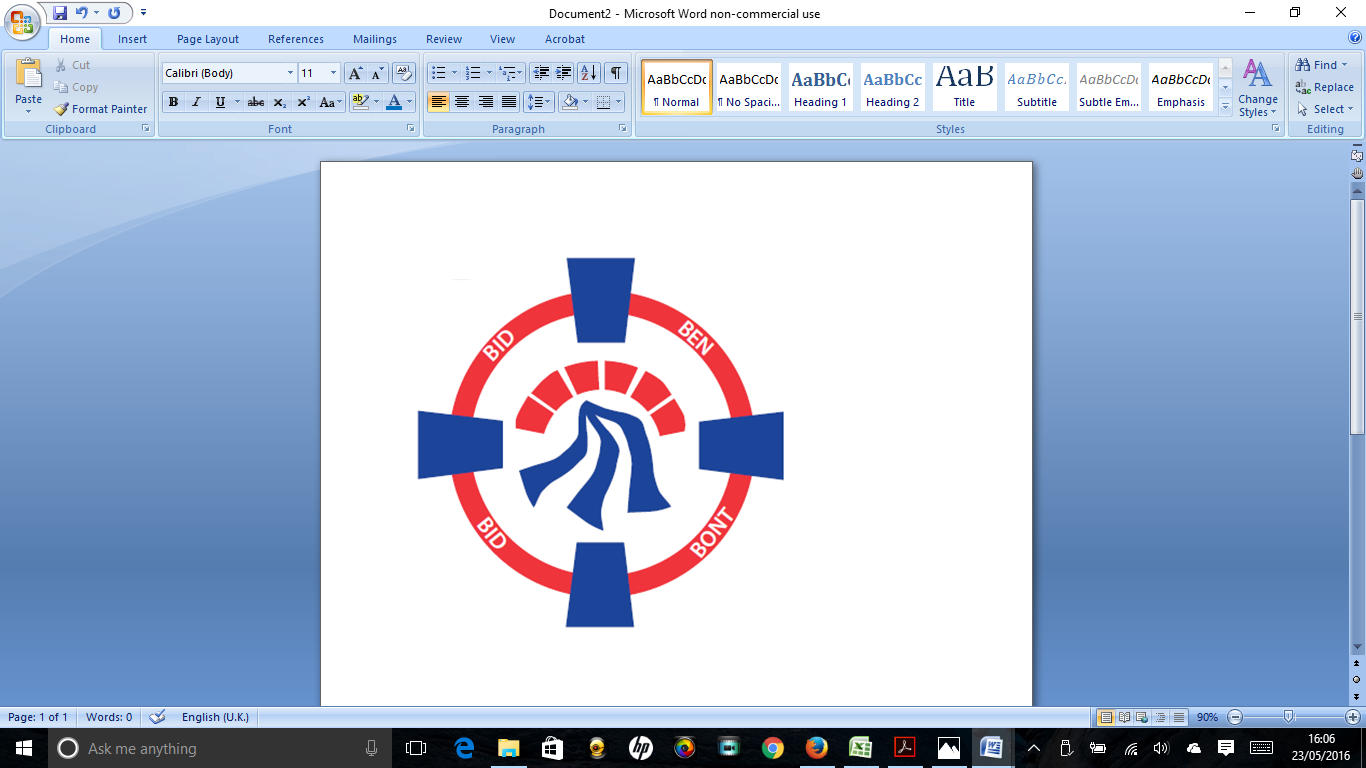 Pontardawe Town Council, Office 2, 2nd floor, Pontardawe Arts Centre, Herbert Street, Pontardawe SA84EDEmail: town.clerk@pontardawetowncouncil.gov.walesTelephone 078279722265th March 2024Dear Councillor I wish to inform you that there will be an Ordinary General Meeting on Monday 11th March 2024. A Hybrid facility will be available. The physical meeting will take place at the Gallery, 2nd Floor, Pontardawe Arts Centre, Herbert Street, Pontardawe SA8 4ED. There will also be access via the virtual platform Zoom. The meeting will commence at 6.45pmI trust that you will be able to attend.Yours faithfully / Yn gywirD. Phillips 
Town Clerk / Clerc y DrefAgenda 1. Apologies for absence. 2. Disclosure of personal and pecuniary interest in items of business listed below. 3. Signing of the minutes of previous Ordinary Meeting on 12th February 2024. 4. To consider matters raised by members of the public (N.B such matters will be reported upon by the Town Clerk at the next meeting, where appropriate)5. Matters arising: 12445 - Police Matters – Clerk to provide details from the ‘Our Bobby’ web site.12446 - Monthly update from Neath Port Talbot County Borough Council Members12447 – Grant Applications and letters of thanks12448 – Eco & Wellbeing – project updates & prospective funding projects12449 – Winterfest12450 – Neath Port Talbot Youth Services12452 – Pontardawe Swimming pool12460 – Welcome to Trebanos/Croeso I Drebannws sign6. Reports Planning and Licensing (including committee held on the 29.1.24)Confirmation of Clerks HolidayChange of date of April Ordinary MeetingIndependent remuneration Panel for Wales Annual Report  - February 2024 Report on the One Voice Wales Area Committee meeting held on the 6th March Annual Policy ReviewPersonnel Update7. Accounts Schedule 412 totalling £19436.26 together with Bank Reconciliation also Bank Reconciliation for Quarter 3 checked 8. Correspondence Dog Waste bin required off Upper HeathfieldPermission requested from My Green Valley for an Anti-Litter sign at Parc Chwarae TegD-Day flag of Peace Pontardawe Pride - Flag placement request Neath Port Talbot Council Road Closure issues Request for nominations for the Kings New Year 2025 Honours King Charles 111 Portrait  Issues with Flooding at the Footpath adjacent to the Cwmtawe School car park Proposal to alter the grant completion rule limit9. Open Consultations relating to the public sector – Links on the Members area of the Website: none10. Urgent Road Safety Matters plus previous responses12. Date of Next Ordinary Meeting- To confirm that the next Ordinary meeting will be held on the 15th April 2024 with hybrid facilities. The physical meeting will be held at the Gallery, 2nd Floor, Pontardawe Arts Centre, Herbert Street, Pontardawe SA8 4ED with support from the virtual platform Zoom.